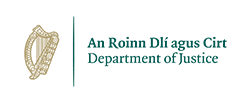 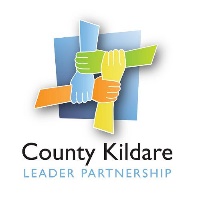 Person SpecificationThe Roma Employment Support Worker will engage with unemployed individuals from the Roma community to move them closer to the labour market, improve work readiness and support them in accessing employment. The successful candidate should have a relevant third level qualification and previous experience of working with the unemployed and/ or marginalised groups. They will have excellent interpersonal and communication skills, very good IT skills, a knowledge of the supports available to the unemployed and the skills to support individuals to develop career pathways to employment. The successful candidate will be a self-starter, prepared to work flexibly and have a current full driving licence. The successful candidate will report to the General / Social Inclusion Manager and will be a self-starter, prepared to work flexible hours and will also have a full driving license.Knowledge and experienceA relevant third level qualification is essentialPrevious experience of working in an employment support rolePrevious experience of working with marginalised groups including the Roma CommunityKnowledge of issues affecting the Roma Community and knowledge of supports available locallyKnowledge of Planning and organizingAbility to plan, organise and engage with the Roma CommunityAbility to develop appropriate employment preparation programmes with the Roma CommunityAbility to develop inter agency initiatives with marginalised groupsAbility to work on own initiative Teamworking Ability to work with a wide range of service providers and stakeholdersAbility to coordinate and deliver multi-disciplinary services to disadvantaged groupsCommunication and interpersonal skillsExcellent communication and interpersonal skillsAbility to empathise with and communicate with the Roma Community